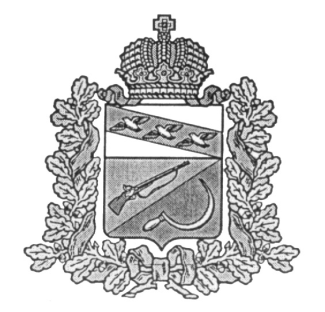 СОБРАНИЕ  ДЕПУТАТОВОХОЧЕВСКОГО СЕЛЬСОВЕТАЩИГРОВСКОГО РАЙОНА КУРСКОЙ ОБЛАСТИР Е Ш Е Н И Еот «29» января 2021 года                   № 58-192-6О внесении изменений и дополненийв решение Собрания депутатов Охочевского сельсоветаЩигровского района Курской областиот 26.12.2020 г. №57-191-6 «Об осуществлении АдминистрациейОхочевского сельсовета Щигровского районачасти полномочий муниципального района«Щигровский район» Курской области»         Рассмотрев решение Представительного Собрания Щигровского района Курской области от 22.12.2020 года №155-4-ПС «О передаче к осуществлению части полномочий муниципального района «Щигровский район» Курской области сельским поселениям Щигровского района Курской области на 2021 год», руководствуясь Федеральным законом от 06.10.2003 года №131-ФЗ «Об общих принципах организации местного самоуправления в Российской Федерации», Бюджетным кодексом РФ, Уставом муниципального образования «Охочевский сельсовет» Щигровского района, Собрание депутатов Охочевского сельсовета Щигровского района РЕШИЛО:Внести в решение Собрания депутатов Охочевского сельсовета Щигровского района Курской области от 26.12.2020 г. №57-191-6 «Об осуществлении Администрацией Охочевского сельсовета Щигровского района части полномочий муниципального района «Щигровский район» Курской области» следующие изменения:Пункт 1 изложить в новой редакции:«1. Принять  к осуществлению Администрацией Охочевского сельсовета Щигровского района части полномочий:- «Водоснабжение д.Кресты Охочевского сельсовета Щигровского района Курской области» (разработка ПСД);- утверждение на основе генеральных планов поселений документации по планировке территории (проектов планировки и проектов межевания территорий) для размещения объекта  "Водоснабжение д.Кресты Охочевского сельсовета Щигровского района Курской области".2. Администрации муниципального образования «Охочевский сельсовет»  Щигровского района Курской области заключить соглашения с администрацией муниципального района «Щигровский район» Курской области о принятии осуществления части полномочий согласно пункту 1 настоящего решения.3.    Контроль за исполнением настоящего решения оставляю за собой.4. Решение вступает в силу с момента обнародования и распространяет на правоотношения, возникшие с 01 января 2021 года.Председатель Собрания депутатов                                                  Охочевского сельсовета                                                                                    Ю.Н.НикулинГлава Охочевского сельсовета                                                                         Б.Г.Скрябин